De onderstaande vragen zijn gericht aan het college van burgemeester en wethouders. Verzocht wordt de vragen schriftelijk te beantwoorden.Aanleiding / toelichting:In het collegebesluit van 28 juli 2017 stelt het college voor om de lindebomen te kappen vanwege werkzaamheden aan het riool en de ‘stormschade’ waardoor de bomen op termijn mogelijk niet levensvatbaar zouden zijn. Dit besluit ontving de raad op 5 september 2017. Op 13 september 2017 werd in Hét Gemeentenieuws de kap bekend gemaakt met de aanvraag datum van 1 september 2017.Bij navraag in de wijk blijkt dat eerder grote rioleringswerkzaamheden zijn geweest aan in de wijk Boswei Bemmel. Ook toen stond het behoud van deze lindebomen ter discussie en is gekozen voor behoud. Voor zover onze informatie klopt lijken deze bomen al vanaf 1953 in deze straat te staan en zijn ze beeldbepalend. Met het blote oog is er niet te zien dat ze aan stormschade lijden. Bovendien herstellen bomen zich meestal natuurlijk van (storm)schade.Vragen1. Graag ontvangt GroenLinks het rapport waaruit de stormschade blijkt en de noodzaak tot kappen aangeeft. Wanneer kunt u ons dit aanleveren?2. Ook is GroenLinks nieuwsgierig naar het rapport van de aannemer die het rioleringswerk gaat uitvoeren waaruit blijkt dat deze bomen zouden moeten verdwijnen. Dit ontvangen we eveneens graag. 3. In vergunningsaanvragen in  Hét Gemeentenieuws worden zelden zowel plaats, bomensoort en reden van de kap bekend gemaakt. GroenLinks stelt voor dat deze drie zaken standaard bekendgemaakt worden waardoor het voor omwonenden eenvoudiger wordt om het kappen van bomen te volgen en beoordelen. Hoe kijkt het college hier tegenaan?*Het spreekt voor zich dat we graag antwoorden hebben op onze vragen voordat deze bomen worden gekapt.Ondertekening:Lianne Duiven, Fractievoorzitter GroenLinks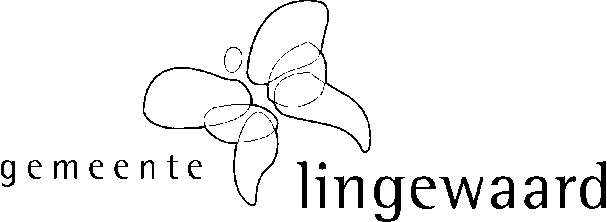 (* : weghalen hetgeen niet van toepassing is)Naar aanleiding van bovenstaande vragen treft u onderstaand het antwoord van het college / de burgemeester* aan.Inleiding / toelichting:Antwoorden:1.	  2.	3.	4.	5.	burgemeester en wethouders van Lingewaard,de secretaris,			        de burgemeester,drs. J. Wijnia		                     M.H.F. Schuurmans-WijdevenDe tijdsbesteding in financiële zin verbonden aan de behandeling en beantwoording van bovenstaande art. 18 rvo-vragen door de behandelend ambtenaar bedroeg: ….. uur x € 95,-- (uurtarief) = € ….. .schriftelijke vragen (art. 18 rvo)Datum		:14 september 2017steller(s)		:Lianne Duiven (GroenLinks)onderwerp		:Bomenbehoud Boswei Bemmel*ontvangst griffie	: 	(in te vullen door de griffie)beantwoording collegebeantwoording vóór	: 	(in te vullen door de griffie)behandelend ambtenaar	:akkoord portefeuillehouder	:onderwerp		:datum beantwoording	:verzenddatum	: 	(in te vullen door de griffie)